	Board of Directors Application Form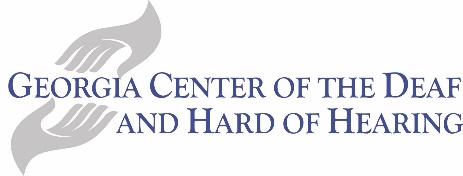 Full Name: ___________________________________________________________________________Mailing Address: ______________________________________________________________________Email Address: _______________________________________________________________________Cell Phone: __________________________________________________________________________Profession: __________________________________________________________________________________Please explain why you are interested in serving on the Board: ______________________________________________________________________________________________________________________________________________________________________________________________________________________________Professional/Business/Volunteer affiliations: _____________________________________________________________________________________________________________________________________________________________________________________________________________________________________________Memberships in other organizations: ___________________________________________________________________________________________________________________________________________________________________________________________________________________________________________________The GCDHH Board involves active participation by board members on standing committees: Please indicate which committee(s) you would be interested in potentially serving on:Governance	Finance and Fundraising	Public Relations and MarketingAdvocacy and Outreach		Personnel	ProgramsPlease outline what skills you would bring to your selected committee(s): ________________________________________________________________________________________________________________________________________________________________________________________________________________________________________________________________________________________________________________Please enclose a letter with application to include a brief biography and address your skills, background, term availability and interest in serving on the Board.Governance will be reviewed for upcoming vacancies and will be maintained for future consideration. Thank you for your interest in serving on the GCDHH’s Board of Directors.The completed application and letter may be email to Jimmy Peterson, Executive Director at jpeterson@gcdhh.org or fax at 404.297.9465